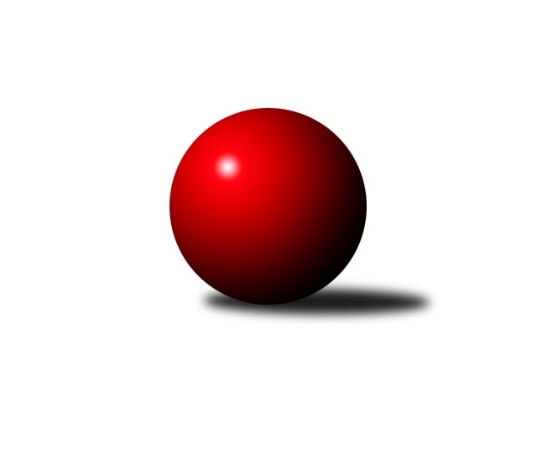 Č.3Ročník 2010/2011	25.9.2010Nejlepšího výkonu v tomto kole: 3416 dosáhlo družstvo: TJ Třebíč2. KLM B 2010/2011Výsledky 3. kolaSouhrnný přehled výsledků:TJ Start Rychnov n. Kn.	- TJ Rostex Vyškov ˝A˝	4:4	3170:3175	13.5:10.5	25.9.KK Šumperk˝A˝	- TJ BOPO Třebíč	4:4	3244:3228	10.5:13.5	25.9.KK Moravská Slávia Brno ˝B˝	- Sokol Přemyslovice˝A˝	4:4	3171:3197	12.0:12.0	25.9.TJ Opava˝A˝	- KK Zábřeh	7:1	3290:3185	17.5:6.5	25.9.KK Blansko 	- SK Baník Ratiškovice	6:2	3308:3162	17.0:7.0	25.9.TJ Třebíč	- SK Camo Slavičín ˝A˝	7:1	3416:3135	14.0:10.0	25.9.Tabulka družstev:	1.	TJ Třebíč	3	3	0	0	18.5 : 5.5 	38.0 : 34.0 	 3399	6	2.	TJ Start Rychnov n. Kn.	3	2	1	0	16.0 : 8.0 	43.5 : 28.5 	 3216	5	3.	SK Baník Ratiškovice	3	2	0	1	16.0 : 8.0 	39.0 : 33.0 	 3228	4	4.	KK Blansko	3	2	0	1	14.0 : 10.0 	40.5 : 31.5 	 3249	4	5.	TJ Opava˝A˝	3	2	0	1	14.0 : 10.0 	36.5 : 35.5 	 3184	4	6.	KK Šumperk˝A˝	3	1	2	0	13.0 : 11.0 	33.0 : 39.0 	 3314	4	7.	SK Camo Slavičín ˝A˝	3	2	0	1	12.0 : 12.0 	38.5 : 33.5 	 3228	4	8.	TJ Rostex Vyškov ˝A˝	3	0	2	1	11.5 : 12.5 	36.5 : 35.5 	 3256	2	9.	TJ BOPO Třebíč	3	0	1	2	8.0 : 16.0 	36.5 : 35.5 	 3238	1	10.	Sokol Přemyslovice˝A˝	3	0	1	2	7.0 : 17.0 	31.0 : 41.0 	 3195	1	11.	KK Moravská Slávia Brno ˝B˝	3	0	1	2	7.0 : 17.0 	29.0 : 43.0 	 3164	1	12.	KK Zábřeh	3	0	0	3	7.0 : 17.0 	30.0 : 42.0 	 3265	0Podrobné výsledky kola:	 TJ Start Rychnov n. Kn.	3170	4:4	3175	TJ Rostex Vyškov ˝A˝	Jiří Kmoníček	114 	 137 	 127 	121	499 	 1:3 	 566 	 148	131 	 137	150	Petr Pevný	Martin Čihák	137 	 128 	 139 	139	543 	 3:1 	 540 	 136	148 	 124	132	Jiří Trávníček	Jiří Brouček	116 	 130 	 128 	155	529 	 3:1 	 509 	 126	126 	 117	140	Jan Večerka *1	Vojta Šípek	163 	 140 	 117 	133	553 	 3:1 	 499 	 130	123 	 127	119	Eduard Varga	Dalibor Ksandr	138 	 132 	 129 	120	519 	 1:3 	 553 	 135	139 	 148	131	Kamil Bednář	Jiří Karasz	135 	 124 	 126 	142	527 	 2.5:1.5 	 508 	 135	125 	 114	134	Aleš Staněkrozhodčí: střídání: *1 od 61. hodu Miroslav NěmecNejlepší výkon utkání: 566 - Petr Pevný	 KK Šumperk˝A˝	3244	4:4	3228	TJ BOPO Třebíč	Jaroslav Vymazal	157 	 138 	 151 	125	571 	 2:2 	 575 	 122	149 	 142	162	Jiří Mikoláš	Miroslav Smrčka	126 	 119 	 150 	135	530 	 1:3 	 542 	 131	146 	 113	152	František Jakoubek	Jaroslav Sedlář	122 	 122 	 141 	119	504 	 0:4 	 548 	 136	135 	 144	133	Bohumil Drápela	Marek Zapletal	138 	 141 	 154 	129	562 	 3:1 	 504 	 98	133 	 120	153	Jan Grygar	Jan Petko	142 	 112 	 140 	144	538 	 3:1 	 494 	 135	117 	 120	122	Vladimír Dřevo	Josef Touš	135 	 141 	 122 	141	539 	 1.5:2.5 	 565 	 135	146 	 149	135	Robert Pevnýrozhodčí: Nejlepší výkon utkání: 575 - Jiří Mikoláš	 KK Moravská Slávia Brno ˝B˝	3171	4:4	3197	Sokol Přemyslovice˝A˝	Miloš Švarcberger	139 	 132 	 134 	150	555 	 3:1 	 515 	 127	125 	 141	122	Jiří Zezulka st.	Petr Trusina	139 	 110 	 111 	134	494 	 2:2 	 532 	 127	142 	 134	129	Ladislav Stárek	Josef Polák	116 	 125 	 113 	130	484 	 0:4 	 552 	 135	141 	 140	136	Pavel Lužný	Lubomír Kalakaj	123 	 131 	 139 	141	534 	 3:1 	 518 	 120	129 	 150	119	Vojtěch Jurníček	Dalibor Dvorník	144 	 128 	 116 	148	536 	 2:2 	 531 	 133	129 	 124	145	Karel Sigmund	Stanislav Žáček	130 	 143 	 143 	152	568 	 2:2 	 549 	 139	144 	 128	138	Ivo Mrhal ml.rozhodčí: Nejlepší výkon utkání: 568 - Stanislav Žáček	 TJ Opava˝A˝	3290	7:1	3185	KK Zábřeh	Petr Bracek	116 	 146 	 139 	145	546 	 2:2 	 570 	 152	125 	 162	131	Martin Sitta	Jiří Vícha	130 	 150 	 125 	139	544 	 3:1 	 511 	 109	132 	 133	137	Martin Macas	Vladimír Konečný	152 	 124 	 142 	130	548 	 2.5:1.5 	 553 	 144	142 	 137	130	Lukáš Horňák	Pavel Kovalčík	142 	 120 	 140 	155	557 	 4:0 	 486 	 119	109 	 130	128	Pavel Hrdlička	Petr Wolf	131 	 123 	 140 	145	539 	 3:1 	 537 	 126	146 	 128	137	Josef Sitta	Jiří Hendrych	141 	 129 	 140 	146	556 	 3:1 	 528 	 144	124 	 132	128	Jiří Flídrrozhodčí: Nejlepší výkon utkání: 570 - Martin Sitta	 KK Blansko 	3308	6:2	3162	SK Baník Ratiškovice	Roman Flek	121 	 132 	 136 	136	525 	 4:0 	 490 	 112	126 	 124	128	František Mráka *1	Ondřej Němec	143 	 153 	 148 	156	600 	 4:0 	 512 	 127	143 	 119	123	Aleš Zálešák	Ladislav Novotný	114 	 131 	 138 	143	526 	 1:3 	 544 	 131	132 	 130	151	Jakub Tomančák	Roman Porubský	138 	 152 	 146 	153	589 	 3.5:0.5 	 563 	 126	147 	 146	144	Luděk Rychlovský	Lukáš Hlavinka	130 	 150 	 138 	152	570 	 3.5:0.5 	 529 	 130	140 	 134	125	Josef Toman	Petr Michálek	130 	 123 	 115 	130	498 	 1:3 	 524 	 137	126 	 134	127	Josef Něničkarozhodčí: střídání: *1 od 61. hodu Viktor VýletaNejlepší výkon utkání: 600 - Ondřej Němec	 TJ Třebíč	3416	7:1	3135	SK Camo Slavičín ˝A˝	Petr Března	120 	 164 	 134 	123	541 	 1:3 	 529 	 138	122 	 141	128	Jiří Zimek	Aleš Zeman	120 	 133 	 154 	154	561 	 3:1 	 510 	 137	122 	 125	126	Pavel Sláma	Karel Uhlíř	129 	 166 	 131 	138	564 	 2:2 	 541 	 140	132 	 141	128	František Novák	Milan Mokrý	131 	 147 	 148 	169	595 	 4:0 	 459 	 107	113 	 115	124	Petr Bařinka	Václav Rypel	168 	 140 	 138 	130	576 	 2:2 	 568 	 150	107 	 149	162	Karel Ivaniš	Kamil Nestrojil	152 	 137 	 155 	135	579 	 2:2 	 528 	 130	138 	 123	137	Libor Pekárek ml.rozhodčí: Nejlepší výkon utkání: 595 - Milan MokrýPořadí jednotlivců:	jméno hráče	družstvo	celkem	plné	dorážka	chyby	poměr kuž.	Maximum	1.	Václav Rypel 	TJ Třebíč	597.50	386.3	211.3	0.5	2/2	(618)	2.	Kamil Nestrojil 	TJ Třebíč	585.75	380.0	205.8	1.0	2/2	(600)	3.	Petr Pevný 	TJ Rostex Vyškov ˝A˝	580.00	385.0	195.0	2.0	3/3	(598)	4.	Martin Sitta 	KK Zábřeh	578.33	368.0	210.3	1.7	3/3	(607)	5.	Luděk Rychlovský 	SK Baník Ratiškovice	575.25	378.0	197.3	2.3	2/2	(592)	6.	Jan Petko 	KK Šumperk˝A˝	571.50	377.0	194.5	2.0	2/2	(588)	7.	Josef Sitta 	KK Zábřeh	570.67	383.7	187.0	3.0	3/3	(593)	8.	Ondřej Němec 	KK Blansko 	570.25	399.3	171.0	1.0	2/2	(600)	9.	Aleš Zeman 	TJ Třebíč	568.75	360.3	208.5	1.0	2/2	(581)	10.	Marek Zapletal 	KK Šumperk˝A˝	565.00	370.0	195.0	4.0	2/2	(578)	11.	Karel Ivaniš 	SK Camo Slavičín ˝A˝	564.33	370.3	194.0	1.7	3/3	(586)	12.	Milan Mokrý 	TJ Třebíč	562.50	350.0	212.5	1.0	2/2	(595)	13.	Lukáš Horňák 	KK Zábřeh	561.00	356.0	205.0	3.7	3/3	(593)	14.	Ladislav Stárek 	Sokol Přemyslovice˝A˝	558.00	372.7	185.3	3.0	3/3	(571)	15.	Dalibor Ksandr 	TJ Start Rychnov n. Kn.	557.50	355.8	201.8	1.5	2/2	(585)	16.	Jiří Mikoláš 	TJ BOPO Třebíč	556.67	361.0	195.7	1.7	3/3	(575)	17.	Martin Honc 	KK Blansko 	556.50	368.0	188.5	2.5	2/2	(588)	18.	Robert Pevný 	TJ BOPO Třebíč	556.33	364.0	192.3	4.7	3/3	(565)	19.	Josef Toman 	SK Baník Ratiškovice	556.00	373.8	182.3	5.3	2/2	(594)	20.	Ladislav Novotný 	KK Blansko 	552.75	362.8	190.0	3.5	2/2	(581)	21.	Josef Touš 	KK Šumperk˝A˝	552.00	365.5	186.5	1.5	2/2	(569)	22.	Petr Března 	TJ Třebíč	550.00	348.5	201.5	1.3	2/2	(557)	23.	Karel Uhlíř 	TJ Třebíč	549.50	375.3	174.3	3.0	2/2	(564)	24.	Jiří Trávníček 	TJ Rostex Vyškov ˝A˝	548.67	374.3	174.3	2.7	3/3	(579)	25.	Jakub Tomančák 	SK Baník Ratiškovice	548.50	368.0	180.5	3.8	2/2	(566)	26.	Jan Grygar 	TJ BOPO Třebíč	547.33	360.7	186.7	2.7	3/3	(580)	27.	Jiří Zimek 	SK Camo Slavičín ˝A˝	544.50	359.0	185.5	4.0	2/3	(560)	28.	Eduard Varga 	TJ Rostex Vyškov ˝A˝	544.33	365.0	179.3	4.3	3/3	(569)	29.	Roman Porubský 	KK Blansko 	544.25	356.0	188.3	3.0	2/2	(589)	30.	Ivo Mrhal  ml.	Sokol Přemyslovice˝A˝	543.50	357.0	186.5	1.5	2/3	(549)	31.	František Novák 	SK Camo Slavičín ˝A˝	542.50	370.5	172.0	6.0	2/3	(544)	32.	Pavel Pekárek 	SK Camo Slavičín ˝A˝	542.00	365.0	177.0	5.0	2/3	(559)	33.	Jiří Vícha 	TJ Opava˝A˝	541.33	357.0	184.3	4.3	3/3	(587)	34.	Aleš Staněk 	TJ Rostex Vyškov ˝A˝	541.33	362.0	179.3	6.7	3/3	(564)	35.	Vladimír Konečný 	TJ Opava˝A˝	541.00	350.7	190.3	1.3	3/3	(548)	36.	Zdeněk Palyza 	KK Šumperk˝A˝	540.00	365.0	175.0	3.0	2/2	(547)	37.	Tomáš Polášek 	SK Camo Slavičín ˝A˝	539.50	365.0	174.5	3.5	2/3	(569)	38.	Libor Pekárek ml. 	SK Camo Slavičín ˝A˝	537.67	365.7	172.0	4.7	3/3	(552)	39.	Miroslav Smrčka 	KK Šumperk˝A˝	537.50	352.0	185.5	4.0	2/2	(545)	40.	Bohumil Drápela 	TJ BOPO Třebíč	537.00	363.0	174.0	3.3	3/3	(548)	41.	Jiří Brouček 	TJ Start Rychnov n. Kn.	536.50	350.5	186.0	3.8	2/2	(565)	42.	Jaroslav Sedlář 	KK Šumperk˝A˝	534.00	360.3	173.8	4.8	2/2	(580)	43.	Kamil Bednář 	TJ Rostex Vyškov ˝A˝	534.00	368.0	166.0	3.5	2/3	(553)	44.	Josef Něnička 	SK Baník Ratiškovice	533.75	353.3	180.5	2.8	2/2	(549)	45.	Jiří Karasz 	TJ Start Rychnov n. Kn.	533.75	361.5	172.3	5.0	2/2	(546)	46.	Karel Sigmund 	Sokol Přemyslovice˝A˝	533.67	354.7	179.0	2.7	3/3	(536)	47.	Vojtěch Jurníček 	Sokol Přemyslovice˝A˝	531.33	352.0	179.3	2.3	3/3	(554)	48.	Pavel Lužný 	Sokol Přemyslovice˝A˝	531.33	353.7	177.7	3.0	3/3	(552)	49.	Radim Marek 	TJ Opava˝A˝	531.00	347.5	183.5	0.0	2/3	(559)	50.	Jiří Flídr 	KK Zábřeh	531.00	356.3	174.7	4.7	3/3	(542)	51.	Jiří Kmoníček 	TJ Start Rychnov n. Kn.	529.00	361.0	168.0	3.8	2/2	(549)	52.	František Jakoubek 	TJ BOPO Třebíč	528.67	358.0	170.7	4.7	3/3	(542)	53.	Stanislav Žáček 	KK Moravská Slávia Brno ˝B˝	527.75	360.0	167.8	4.0	2/2	(568)	54.	Martin Macas 	KK Zábřeh	527.00	355.0	172.0	2.5	2/3	(543)	55.	Petr Holanec 	TJ Start Rychnov n. Kn.	525.50	356.5	169.0	3.0	2/2	(526)	56.	Jiří Hendrych 	TJ Opava˝A˝	524.67	355.3	169.3	5.3	3/3	(556)	57.	Pavel Sláma 	SK Camo Slavičín ˝A˝	524.50	348.5	176.0	5.0	2/3	(539)	58.	Dalibor Dvorník 	KK Moravská Slávia Brno ˝B˝	524.25	351.3	173.0	4.5	2/2	(536)	59.	Petr Wolf 	TJ Opava˝A˝	523.67	358.3	165.3	3.3	3/3	(539)	60.	Petr Michálek 	KK Blansko 	521.00	357.3	163.8	3.8	2/2	(530)	61.	Milan Zezulka 	Sokol Přemyslovice˝A˝	517.50	350.0	167.5	4.0	2/3	(537)	62.	Josef Polák 	KK Moravská Slávia Brno ˝B˝	515.50	354.5	161.0	7.5	2/2	(532)	63.	Petr Trusina 	KK Moravská Slávia Brno ˝B˝	514.75	351.0	163.8	6.3	2/2	(522)	64.	Petr Bracek 	TJ Opava˝A˝	513.33	340.3	173.0	3.7	3/3	(546)	65.	Vladimír Dřevo 	TJ BOPO Třebíč	511.67	351.0	160.7	6.0	3/3	(530)	66.	Roman Flek 	KK Blansko 	508.75	352.0	156.8	6.3	2/2	(525)	67.	Lubomír Kalakaj 	KK Moravská Slávia Brno ˝B˝	505.50	337.5	168.0	6.0	2/2	(534)	68.	Pavel Hrdlička 	KK Zábřeh	496.00	356.3	139.7	8.0	3/3	(502)		Ivo Hostinský 	KK Moravská Slávia Brno ˝B˝	603.00	370.0	233.0	4.0	1/2	(603)		Lukáš Hlavinka 	KK Blansko 	570.00	349.0	221.0	2.0	1/2	(570)		Jaroslav Vymazal 	KK Šumperk˝A˝	565.50	360.5	205.0	2.5	1/2	(571)		Miloš Švarcberger 	KK Moravská Slávia Brno ˝B˝	563.00	369.0	194.0	1.0	1/2	(571)		Pavel Kovalčík 	TJ Opava˝A˝	557.00	366.0	191.0	2.0	1/3	(557)		Miloš Stloukal 	KK Moravská Slávia Brno ˝B˝	555.00	365.0	190.0	1.0	1/2	(555)		Martin Čihák 	TJ Start Rychnov n. Kn.	543.00	353.0	190.0	8.0	1/2	(543)		Vojta Šípek 	TJ Start Rychnov n. Kn.	534.50	364.5	170.0	5.5	1/2	(553)		Miroslav Mátl 	TJ Třebíč	534.00	368.0	166.0	4.0	1/2	(534)		František Mráka 	SK Baník Ratiškovice	532.00	350.5	181.5	3.0	1/2	(570)		Martin Marek 	KK Zábřeh	530.00	362.0	168.0	8.0	1/3	(530)		Ladislav Musil 	TJ Rostex Vyškov ˝A˝	529.00	369.0	160.0	3.0	1/3	(529)		Kamil Frydrych 	TJ Start Rychnov n. Kn.	525.00	345.0	180.0	6.0	1/2	(525)		Tomáš Vejmola 	TJ Rostex Vyškov ˝A˝	518.00	358.0	160.0	5.0	1/3	(518)		Jiří Zezulka st. 	Sokol Přemyslovice˝A˝	515.00	342.0	173.0	4.0	1/3	(515)		Aleš Zálešák 	SK Baník Ratiškovice	512.00	355.0	157.0	6.0	1/2	(512)		Viktor Výleta 	SK Baník Ratiškovice	498.00	350.0	148.0	7.0	1/2	(498)		Eduard Tomek 	Sokol Přemyslovice˝A˝	486.00	335.0	151.0	4.0	1/3	(486)		Petr Bařinka 	SK Camo Slavičín ˝A˝	459.00	315.0	144.0	13.0	1/3	(459)Sportovně technické informace:Starty náhradníků:registrační číslo	jméno a příjmení 	datum startu 	družstvo	číslo startu
Hráči dopsaní na soupisku:registrační číslo	jméno a příjmení 	datum startu 	družstvo	Program dalšího kola:4. kolo2.10.2010	so	10:00	TJ Rostex Vyškov ˝A˝ - TJ Opava˝A˝	2.10.2010	so	10:00	SK Camo Slavičín ˝A˝ - KK Šumperk˝A˝	2.10.2010	so	10:00	SK Baník Ratiškovice - TJ Třebíč	2.10.2010	so	10:00	KK Moravská Slávia Brno ˝B˝ - KK Blansko 	2.10.2010	so	13:00	TJ BOPO Třebíč - TJ Start Rychnov n. Kn.	2.10.2010	so	14:30	Sokol Přemyslovice˝A˝ - KK Zábřeh	Nejlepší šestka kola - absolutněNejlepší šestka kola - absolutněNejlepší šestka kola - absolutněNejlepší šestka kola - absolutněNejlepší šestka kola - dle průměru kuželenNejlepší šestka kola - dle průměru kuželenNejlepší šestka kola - dle průměru kuželenNejlepší šestka kola - dle průměru kuželenNejlepší šestka kola - dle průměru kuželenPočetJménoNázev týmuVýkonPočetJménoNázev týmuPrůměr (%)Výkon2xOndřej NěmecBlansko6002xOndřej NěmecBlansko110.886001xMilan MokrýTřebíč5951xRoman PorubskýBlansko108.855891xRoman PorubskýBlansko5891xPetr PevnýVyškov A108.495662xKamil NestrojilTřebíč5792xMartin SittaZábřeh A107.335703xVáclav RypelTřebíč5761xMilan MokrýTřebíč107.315951xJiří MikolášBOPO A5751xVojta ŠípekRychnov106553